держите детей подальше от горячей плиты, пищи, утюга, открытого огня, пламени свечи, костров;устанавливайте кастрюли и сковородки ручками вовнутрь плиты, блокируйте регуляторы газовых горелок;убирайте в недоступные для детей места легковоспламеняющиеся жидкости, спички, свечи, зажигалки, петарды;убирайте длинные скатерти, т.к. ребенок может дернуть за край и опрокинуть горячую пищу на себя;оберегайте ребенка от солнечных ожогов, солнечного и теплового «удара».нельзя давать маленьким детям еду с косточками или семейками;нельзя отвлекать ребенка во время еды – смешить, играть и т.д.не разрешайте детям «лазить» в опасных местах (лестничные пролеты, крыши, гаражи, стройки и др.;устанавливайте надежные ограждения, решетки на ступеньках, лестничных пролетах, окнах и балконах;не ставьте около открытого окна стулья табуреты.ПОМНИТЕ-открывающиеся окна и балконы должны быть недоступны детям, противомоскитная сетка не спасает и создает ложное чувство безопасности!необходимо научить детей правилам поведения на воде и ни на минуту не оставлять их без присмотра вблизи водоемов;обязательно используйте детские спасательные жилеты при всех вариантах отдыха на открытой воде;надежно закрывайте колодцы, ванны, бочки, ведра с водой, т.к. дети могут утонуть даже в небольшом количестве воды менее чем за две минуты.запрещается давать ребенку лекарственные препараты без назначения врача;нельзя хранить в бутылках для пищевых продуктов ядовитые вещества, медикаменты, отбеливатели, кислоты;яды бывают опасны не только при заглатывании но и при вдыхании, попадании на кожу, одежду, в глаза.необходимо закрывать электрические розетки специальными защитными накладками – дети могут получить серьезные повреждения, воткнув пальцы или какие-либо предметы в них;электрические провода (особенно обнаженные) должны быть недоступнынельзя разрешать детям играть возле дороги;при перевозки ребенка в автомобиле необходимо использовать специальные кресла и ремни безопасности;при езде на велосипеде необходимо использовать защитные приспособления: шлемы, наколенники и др.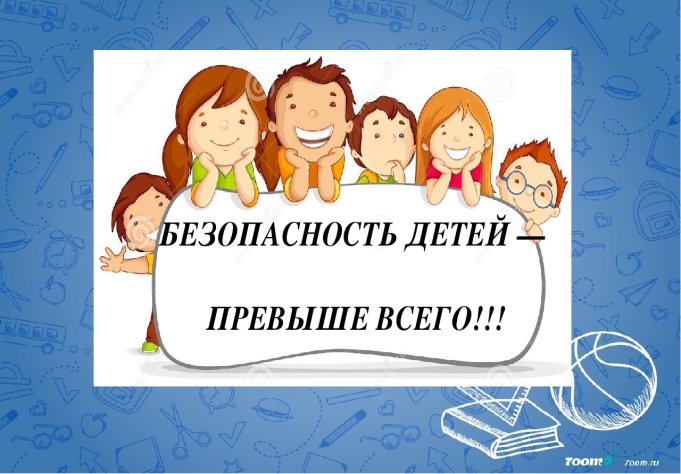 ГБУ «ОСРЦН (г. Тверь)» Отделение по работе с семьей и детьми     ГБУ «Областной социально-реабилитационный центр для несовершеннолетних (г. Тверь)»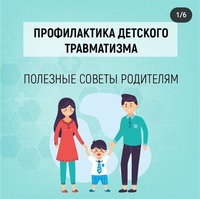             г. Тверь – 2020г.